المؤتمر الدولي الثالث المتعدد الاختصاصاتتقييم البرامج في مؤسسات التعليم العالي26-27 تشرين الثاني 2015ينص "مسار بولونيا"، الذي قضى بإيجاد فضاء أوروبي مشترك للتعليم العالي، على أن تلتزم الدول الموقعة عليه بتطبيق سياسات التطور المستدام لجودة البرامج في مؤسسات التعليم العالي.وسعياً منها لتنسيق التعليم العالي في إطاره الأوروبي، أقرّت الدول المعنية جملة من المبادئ والقواعد والمعايير المتعلقة بتقييم نوعية البرامج في التعليم العالي.أولى هذه المبادئ، أنه يقع على عاتق مؤسسات التعليم العالي المسؤولية الرئيسية لضمان جودة برامجها التعليمية في إطار التنافس المتنامي بين أنظمة التعليم العالي على المستوى العالمي.وفي ضوء ما تقدم، كيف يمكن تطبيق المبادئ، آنفة الذكر وبأية وسائل؟ وما انعاكاسات ذلك على الهيئات المسؤولة عن هذه البرامج، وعلى هيكلية مؤسسات التعليم العالي ؟ ما الجودة التربوية لهذه البرامج ؟يحاول هذا المؤتمر، الذي تنظمه الجامعة الإسلامية في لبنان بالتعاون مع جامعة فرانش كونتيه الفرنسية والوكالة الجامعية الفرنكوفونية والمركز الثقافي الفرنسي في لبنان الإجابة عن هذه الأسئلة وغيرها مما تقتضيه سياق أعمال الؤتمر العتيد، لمقاربة رؤى جديدة في مجال تقييم البرامج في مؤسسات التعليم العالي.المحور الأول : السياسات التربوية والأنظمة التعليمية ورشة عمل (1) : اكتساب الخبرات التعليمية وتقويمهاالمحور الثاني : برامج التعليم العالي والحاجات الاجتماعية والمهنيةورشة عمل (2) : المهنية والمعايير الداخلية والخارجيةالمحور الثالث : الوسائل التعليمية ومقاييسهاورشة عمل (3) : ضمان جودة البرامج وتطبيقاتها في مؤسسات التعليم العالياللغات المعتمدة : عربي –  فرنسي -  انكليزي رئيس المؤتر : أحمد حطيط، نائب رئيس الجامعة للدراسات والبحث العلمي.منسقة المؤتمر : الهام سليم، مستشارة رئيس الجامعة للشؤون الفرنكوفونية.اللجنة العلمية :اللجنة التنظيمية : مواعيد مهمة :تقدم ملخصات المداخلات ابتداء من الجمعة 8 أيار/مايو 2015 حتى مساء الخميس 25 حزيران 2015.الإعلان عن قبول الملخصات : الجمعة 10 تموز/يوليو 2015.بعض الإرشادات : تقدم الملخصات في حدود صفحتين قياس A4 بإحدى اللغات الثلاث : العربية – الفرنسية والانكليزية.إيداع اللجنة التنظيمية سيرة ذاتية مختصرة للباحث.ترسل الملخصات والسير الذاتية الى العناوين الالكترونية التالية : ahmadhoteit2@gmail.com, ihoteit@hotmail.com, mirnamekdad@iul.edu.lb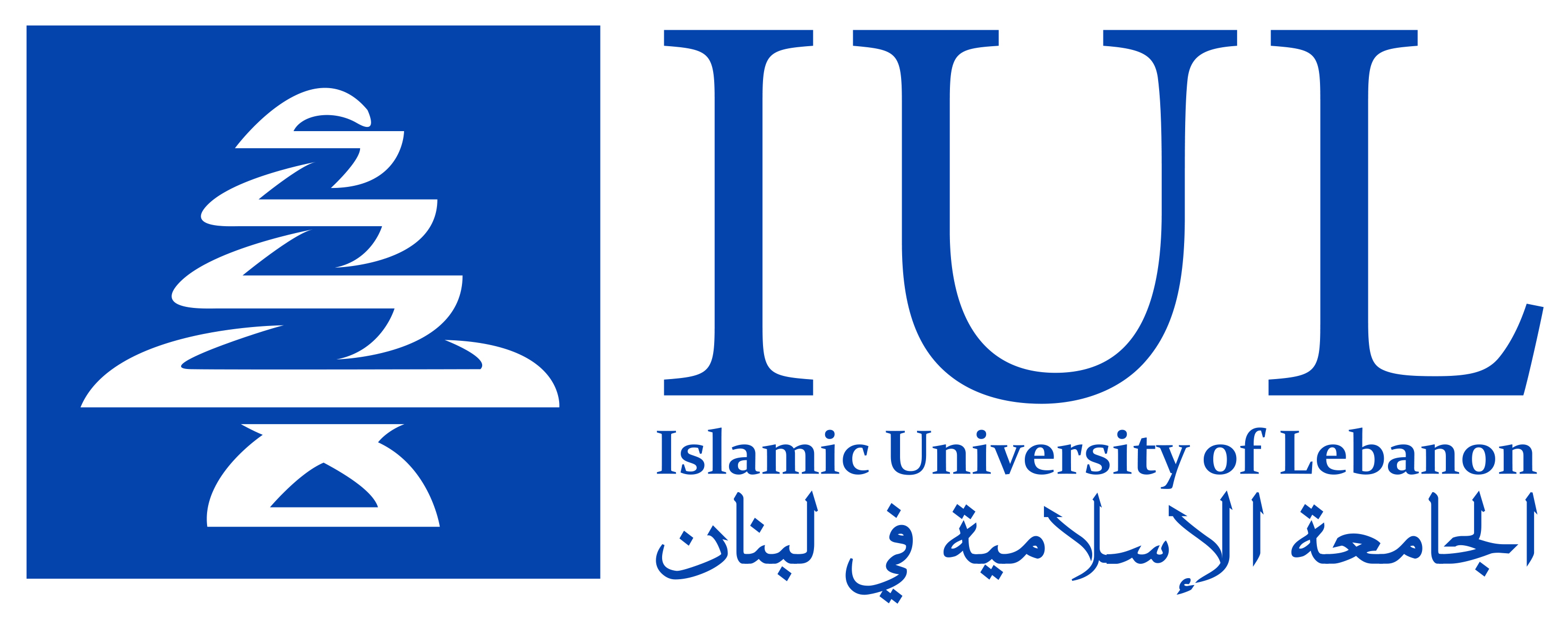 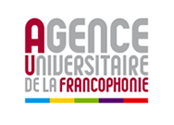 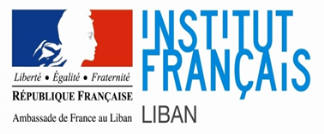 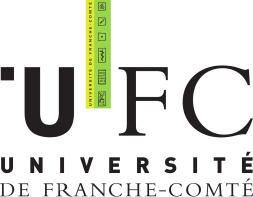 الوكالة الجامعية الفرنكوفونيةهرفيه سابورانجامعة فرانش كونتيهمحمد لامين بوبكرايراسموس+ - مكتب لبنانعارف الصوفيالجامعة الإسلامية في لبنانالهام سليمجامعة الروح القدس - الكسليكنعيم عوينيالجامعة اللبنانيةحسن زين الدينالجامعة الإسلامية في لبنانبسام حمدونايراسموس+ - مكتب لبنانشفيق مقبلالجامعة الإسلامية في لبنانزهير شكرالجامعة الحديثة للعلوم والتكنولوجيابسام قيسيجامعة القديس يوسفندى مغيزل نصرجامعة بيروت العربيةصبحي ابو شاهينالجامعة الإسلامية في لبنانجاك سموريايراسموس+ - مكتب لبنانبيار جدعونالجامعة اللبنانيةرندة النابلسيالجامعة الإسلامية في لبنانمنال خليلالجامعة الإسلامية في لبنانسليمان حسيكيالجامعة الإسلامية في لبنانأسامة مصطفىالجامعة الإسلامية في لبنانكمال لزيقالجامعة الإسلامية في لبنانعلي عوادالهام سليمأسامة مصطفىريما منصورجميلة جابرسليمان حسيكيميرنا المقدادمنال خليل